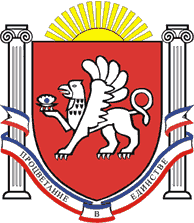 РЕСПУБЛИКА    КРЫМРАЗДОЛЬНЕНСКИЙ  РАЙОНАДМИНИСТРАЦИЯ   БЕРЕЗОВСКОГО  СЕЛЬСКОГО ПОСЕЛЕНИЯ       ПОСТАНОВЛЕНИЕ 14.01.2019 года                                          с. Березовка                                           № 7Об утверждении Плана мероприятий, направленных на противодействие нелегальной миграции, совершенствованию работы по предупреждению межнациональных конфликтов, противодействию этнической и религиозной нетерпимости, экстремистским проявлениям на территории муниципального образовании  Березовское сельское поселение Раздольненского района Республики Крым на 2019-2021 годыВ соответствии с Федеральными законами от 06.10.2003 года № 131-ФЗ «Об общих принципах организации местного самоуправления в Российской Федерации», от 31.05.2002 года № 62-ФЗ «О гражданстве Российской Федерации», от 18.07.2006 года № 109-ФЗ «О миграционном учете иностранных граждан и лиц без гражданства в Российской Федерации», от 25.07.2002 года № 115-ФЗ «О правовом положении иностранных граждан в Российской Федерации», от 25.07.2002 г № 114-ФЗ «О противодействии экстремистской деятельности», от 06.03.2006 г. № 35-ФЗ «О противодействии терроризму», в целях противодействия незаконной миграции и экстремизму, профилактики проявлений ксенофобии, национальной и расовой нетерпимости на территории муниципального образования Березовское сельское поселение Раздольненского района Республики Крым, руководствуясь Уставом муниципального образования Березовское сельское поселение Раздольненского района Республики Крым ПОСТАНОВЛЯЮ:1.Утвердить прилагаемый План мероприятий, направленных на противодействие нелегальной миграции, совершенствованию работы по предупреждению межнациональных конфликтов, противодействию этнической и религиозной нетерпимости, экстремистским проявлениям на территории муниципального образования Березовское сельское поселение Раздольненского района Республики Крым на 2019-2021 годы.2. Обнародовать данное постановление  путем размещения на информационном стенде администрации Березовского  сельского поселения, расположенном по адресу: с. Березовка, ул. Гагарина, 52 и на официальном сайте администрации  Березовского сельского  поселения с сети Интернет  (http:///berezovkassovet.ru/).3. Настоящее постановление вступает в силу с момента обнародования.4. Контроль за исполнением настоящего постановления оставляю за собой.Председатель Березовскогосельского совета – глава администрацииБерезовского  сельского поселения                               				А.Б.Назар   Приложение 1 к постановлению администрации Березовского сельского поселенияот 14.01.2019 №  7План мероприятийпо противодействию нелегальной миграции, совершенствованию работы по предупреждению межнациональных конфликтов, противодействию этнической и религиозной нетерпимости, экстремистским проявлениям на территории муниципального образования Березовское сельское поселение Раздольненского района Республики Крым на 2019-2021 годы1. Характеристика проблемы        Нелегальная миграция  стала устойчивым и масштабным явлением для России, оказывающим значительное влияние на социально-экономические и политические процессы, в ряде случаев имеющие также негативные последствия. Неконтролируемая миграция способствует усилению националистических настроений, политического и религиозного насильственного экстремизма и создает условия для возникновения конфликтов.       Оптимизация объема и структуры миграционных потоков в целях устойчивого социально-экономического и демографического развития сельского поселения включает:- исключение случаев проявления социальной, расовой, национальной и религиозной розни;- минимизацию фактов проявления превосходства либо неполноценности человека по признаку его социально расовой, национальной, религиозной или языковой принадлежности, или отношения к религии;- исключение случаев нарушения прав, свобод и интересов человека и гражданина в зависимости от его социально расовой, национальной, религиозной или языковой принадлежности, или отношения к религии;- выявлению и пресечению деятельности этнических преступных группировок, используемых в террористических целях.Резкая активизация деятельности молодежных объединений экстремистской направленности, формирование большинством из них в регионах России структур и ячеек своих объединений – все это создает серьезную угрозу поддержанию законности и правопорядка. Экстремистские организации и их члены используют любые социальные, этнические и религиозные осложнения, разногласия между политическими партиями и объединениями и другие факторы нестабильности в целях достижения своих идеологических и политических целей. Общественная опасность объединений экстремистской направленности и необходимость принятия эффективных мер по противодействию и усилению борьбы с проявлениями любых форм экстремизма очевидна.2. Цели и задачи мероприятийОсновными целями плана мероприятий являются:- обеспечение эффективного регулирования внешней миграции на территории Березовского сельского поселения Раздольненского района Республики Крым, соответствия параметров стратегии социально-экономического и демографического развития Березовского сельского поселения;- противодействия незаконной миграции;- организация антитеррористической деятельности, противодействие возможным фактам проявления терроризма и экстремизма, укрепление доверия населения к органам местного самоуправления, правоохранительным органам;- формирование толерантной среды.Условиями достижения целей плана мероприятий является решение следующих задач:- формирование полной, достоверной, оперативной и актуальной информации о перемещении иностранных граждан;- сокращение преступлений, совершенных иногородними и иностранными гражданами;- обеспечение противодействия коррупции при оказании муниципальных услуг и исполнения муниципальных функций в сфере миграции;- формирование в молодежной среде мировоззрения и духовно-нравственной атмосферы этнокультурного взаимоуважения, основанных на принципах уважения прав и свобод человека, стремления к межэтническому миру;- общественное осуждение и пресечение на основе действующего законодательства любых проявлений дискриминации, насилия, расизма и экстремизма на национальной и конфессиональной почве.Реализацию мероприятий предполагается осуществить в течение 2019-2021 годов, без разделения на этапы, поскольку меры по профилактике правонарушений и борьбе с преступностью необходимо осуществлять постоянно.Для достижения поставленных целей плана мероприятий предусмотрено:- обеспечение условий для решения вопросов регулирования внешней миграции с учетом законодательства Российской Федерации и международных обязательств Российской Федерации в сфере нелегальной миграции, совершенствовании работы по предупреждению межнациональных конфликтов, противодействию этнической и религиозной нетерпимости, экстремистским проявлениям.3. Ожидаемые результатыРеализация плана позволит:- обеспечить органы местного самоуправления объективной информацией об объемах и структуре миграционных потоков с целью принятия адекватных мер по регулированию миграционных процессов;- снизить риск возникновения конфликтных ситуаций среди населения Березовского сельского поселения в результате миграции;- формирование нетерпимости ко всем фактам террористических и экстремистских проявлений, а также позитивного отношения к представителям иных этнических и конфессиональных сообществ;- совершенствование форм и методов работы по профилактике терроризма и экстремизма, проявлений ксенофобии, национальной и расовой нетерпимости;- укрепление и культивирование в молодежной среде атмосферы межэтнического согласия и толерантности;- препятствие созданию и деятельности националистических экстремистских молодежных группировок.Основной социально-экономический эффект от реализации Плана мероприятий состоит в повышении эффективной работы администрации Березовского сельского поселения и правоохранительных органов по сохранению стабильной, прогнозируемой и управляемой миграционной ситуации в сельском поселении, а также формированию у жителей терпимого отношения к мигрантам.Сохранение стабильности миграционной ситуации позволит успешно решать социально-экономические задачи, станет благоприятным фактором для успешного развития экономики сельского поселения и решения острых социальных проблем.Перечень мероприятийСистема Плана мероприятий (Приложение 1) представляет собой комплекс согласованных мер, призванных обеспечить осуществление цели и задач. Мероприятия спланированы в соответствии с требованиями законодательных актов Российской Федерации в сфере миграции, Концепции регулирования миграционных процессов, одобренных Правительством Российской Федерации.Основные мероприятия включают:- проведение мониторинга миграционной ситуации в Березовском сельском поселении с учетом оценки и анализа сложившейся обстановки;- осуществление комплекса мероприятий по выявлению и пресечению нарушений миграционного законодательства;- формирование общественного мнения, способствующего адаптации и интеграции законных мигрантов и пресечению нелегальной миграции.5. Сроки реализацииСрок реализации Плана мероприятий – с 2019 по 2021год.Приложение 1к Плану мероприятий по противодействию нелегальной миграции, совершенствованию работы по предупреждению межнациональных конфликтов, противодействию этнической и религиозной нетерпимости, экстремистским проявлениям на территории муниципального образования Березовское сельское поселение Раздольненского района Республики Крым на 2019-2021 годыМероприятия по противодействию нелегальной миграции, совершенствованию работы по предупреждению межнациональных конфликтов, противодействию этнической и религиозной нетерпимости, экстремистским проявлениям на территории муниципального образования Березовское  сельское поселение Раздольненского района Республики Крым на 2019-2021 годы№ п/пСодержание мероприятияСрок исполненияИсполнители1Оказание содействия официально зарегистрированным общественным и религиозным организациям в реализации культурно-просветительских программ, социально-ориентированной деятельности, в подготовке и проведении совместных мероприятий, направленных на развитие межнационального межконфессионального диалога и сотрудничестваПостоянно по мере необходимостиПредседатель Березовского сельского совета - глава администрации Березовского  сельского поселения; библиотекари с. Березовка и с. Нива2Оказание содействия общественным организациям в деятельности, направленной на привлечение широких слоев общественности Березовского  сельского поселения к участию в мероприятиях, посвященных изучению истории культуры и национальных традиций некоренных национальностей, проживающих на территории поселения ежегодное культурно-массовое мероприятие «День села»;мероприятия, посвященные знаменательным датамБиблиотекари с. Березовка и с. Нива;Березовский ДК, сельский клуб с. Нива3Обеспечение контроля за эксплуатацией и содержанием жилищного фонда. Принятие мер по исключению возможности проникновения и проживания в них иностранных гражданПостоянноПредседатель Березовского сельского совета - глава администрации Березовского сельского поселения;Участковый уполномоченный ОМВД России по Раздольненскому району (по согласованию).4Организация  проверок жилых домов, подвалов, чердаков, пустующих зданий на предмет обнаружения элементов подготовки террористических актовРегулярно Собственники жилья (по согласованию)Участковый уполномоченный ОМВД России по Раздольненскому району (по согласованию).5Проведение мероприятий по выявлению и пресечению фактов использования предприятиями, организациями и индивидуальными предпринимателями труда незаконных мигрантов и иностранных граждан, осуществляющих трудовую деятельность без соответствующего разрешения Ежегодно, по мере необходимостиПредседатель Березовского сельского совета - глава администрации Березовского сельского поселения, Участковый уполномоченный ОМВД России по Раздольненскому району (по согласованию).6Распространение среди читателей библиотеки информационных материалов, содействующих повышению уровня толерантного сознания молодежиПостоянноБиблиотекари с. Березовка и с. Нива 7Обеспечить в установленном порядке уведомление органов миграционной службы о прибытии иностранных граждан на территорию сельского поселения ПостоянноПредседатель Березовского сельского совета - глава администрации Березовского сельского поселения 8Организация работы учреждений образования и культуры по утверждению в сознании молодых людей идеи личной и коллективной обязанности уважать права человека и разнообразие в нашем обществе (как проявление культурных, этнических, религиозных, политических различий между людьми), формированию нетерпимости к любым проявлениям экстремизмаСогласно  плана мероприятий 2019-2021 гг.МБОУ «Березовская школа»МБОУ «Нивовская школа»; Библиотекари с. Березовка и с. НиваБерезовский ДК, сельский клуб с. Нива9Оказание содействия средствам массовой информации в освещении событий этнокультурного характера на территории поселенияпостоянноПредседатель Березовского сельского совета - глава администрации Березовского сельского поселения10Организация и проведение семинаров, «круглых столов» и других мероприятий по вопросам миграции. 2019-2021 гг.Председатель Березовского сельского совета - глава администрации Березовского сельского поселения11Постоянное информирование населения о мерах, принимаемых по противодействию терроризму и экстремизму антитеррористическими комиссиями Республики Крым, Раздольненского района 2019-2021 гг.Председатель Березовского сельского совета - глава администрации Березовского сельского поселения;администрация Березовского сельского поселения